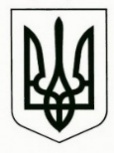 УкраїнаМЕНСЬКА МІСЬКА РАДАЧернігівська область(восьма сесія восьмого скликання)РІШЕННЯ30 липня 2021 року 	№ 398Про передачу майна в господарське відання КП «Менакомунпослуга» 	З метою забезпечення ефективного функціонування служби благоустрою КП “Менакомунпослуга”, покращення благоустрою населених пунктів територіальної громади, керуючись ст.ст. 136, 137 Господарського кодексу України, ст.ст. 26, 60 Закону України «Про місцеве самоврядування в Україні», Менська міська рада ВИРІШИЛА:Припинити право оперативного управління Комунальної установи «Територіальний центр соціального обслуговування (надання соціальних послуг)» Менської міської ради на майно, що належить до комунальної власності Менської міської об’єднаної територіальної громади – навісну косарку для трактора (інвентарний номер 10140027).Передати в господарське відання Комунальному підприємству «Менакомунпослуга» Менської міської ради Менського району Чернігівської області майно, що належить до комунальної власності Менської міської об’єднаної територіальної громади – навісну косарку для трактора, з метою використання за призначенням для здійснення господарської діяльності підприємства.Приймання-передачу майна здійснити комісії, яка створюється наказом директора КУ «Територіальний центр соціального обслуговування (надання соціальних послуг)».Доручити міському голові Г.А. Примакову: затвердити акт приймання-передачі майна;укласти договір на закріплення майна, зазначеного в пункті 2 рішення, на праві господарського відання за КП «Менакомунпослуга».Контроль за виконанням рішення покласти на заступника міського голови з питань діяльності виконавчих органів ради В.І. Гнипа.Міський голова	Г.А. Примаков